Welcome!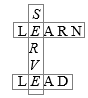 Welcome students! I am so excited to be your teacher this year. We are going to have a great year learning and growing together as a class.PlannerEvery child will manage a planner where he/she will record each day’s homework and important information. This planner will be kept in his/her AVID binder. I ask that you sign your child’s planner each evening confirming that his/her homework has been completed. Your child’s planner is a very effective way for you to communicate messages to me since we will be checking them each morning.   TechnologyThis is an exciting year to be a 4th grader since each OCS 4th grade student will receive a 1to1 laptop to use in class and at home.  This laptop will replace most of our textbooks.  As a 21st Century class and school, your child will be using many forms of technology to learn about and interact with the North Carolina Common Core and Essential Standards Curriculum.  The students will have the chance to do classwork and homework using the Internet, texting, emailing, videotaping, and picture taking to name a few.  Please ensure that you have signed the Internet and photography permission slip so that your child may participate in these exciting activities.  Mrs. Sholar’s Classroom PoliciesClassroom RulesIn addition to the Leader in Me and PBIS I have the following rules in my class:Listen when your teacher is talking.Follow directions quickly.Respect others, yourself, and your school.Raise your hand to speak or stand.Be safe, be kind, and be honest.GradesThere will be multiple in class opportunities to practice a skill before a grade is taken. Work that comes home without a grade on it is considered practice work. I will give graded classwork back to the students to make corrections.  When corrected, I will then take the higher grade for my grade book.  Test scores stand with the original score, but they too will be given back to be corrected.  For all assignments not turned in by the end of the nine week grading period, a score of 0% will be recorded.  All students are given many opportunities throughout the school day to get their work completed and corrected.  